Сообщение о возможном установлении публичного сервитута.Комитет имущественных отношений города Мурманска информирует, что в связи с обращением ГОУП «Мурманскводоканал» рассматриваются ходатайство об установлении публичного сервитута. Цель установления публичного сервитута: размещение сетей водоснабжения, их неотъемлемых технологических частей, которые необходимы для подключения (технологического присоединения) к системе централизованного водоснабжения объекта капитального строительства «Жилой дом в г. Мурманске по ул. Кирпичная», размещение сетей водоотведения, их неотъемлемых технологических частей, которые необходимы для подключения (технологического присоединения) к системе централизованного водоотведения объекта капитального строительства «Жилой дом в г. Мурманске                                                 по ул. Кирпичная». Адрес или иное описание местоположения земельного участка (земель), в отношении которого испрашивается публичный сервитут: - земельный участок с кадастровым номером 51:20:0003172:18, Мурманская область, городской округ город Мурманск, город Мурманск,                   улица Калинина.	Срок подачи заявлений об учете прав на земельный участок – в течение пятнадцати дней со дня опубликования сообщения.Адрес, по которому заинтересованные лица могут ознакомиться с поступившими ходатайствами об установлении публичных сервитутов и прилагаемым к ним описаниями местоположений границ публичного сервитута: Мурманская область, город Мурманск, улица Комсомольская, дом 10,                            кабинет 308, время приема: понедельник – четверг: 9.00 - 17.30, пятница:                       9.00 - 16.00, перерыв: 13.00-14.00. Телефон для информации: 8 (8152) 47-72-51.Официальный сайт в информационно-телекоммуникационной сети «Интернет», на котором размещается сообщение о поступившем ходатайстве об установлении публичного сервитута, включающее сведения о границах публичного сервитута: https://www.citymurmansk.ru.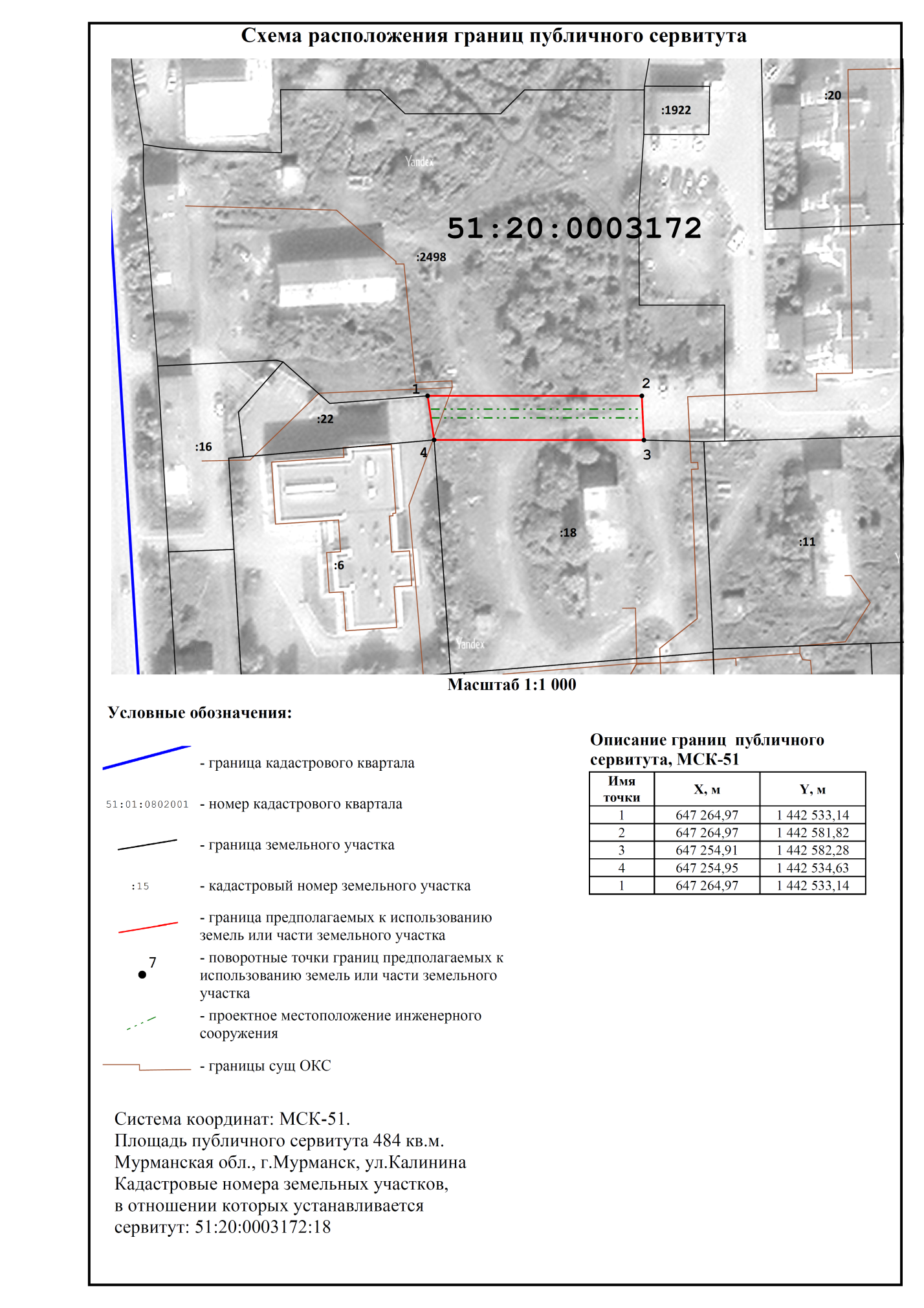 